Осенние утренники «Осень Золотая»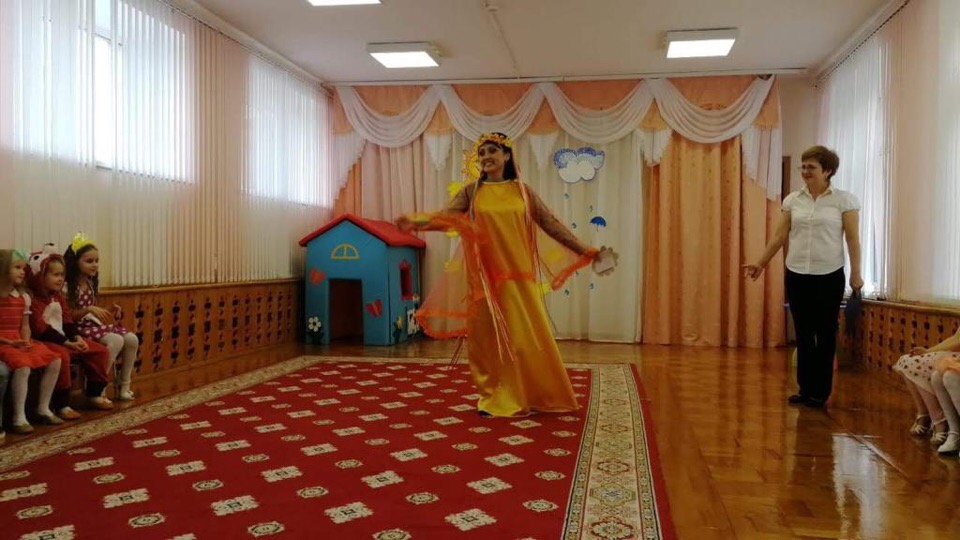 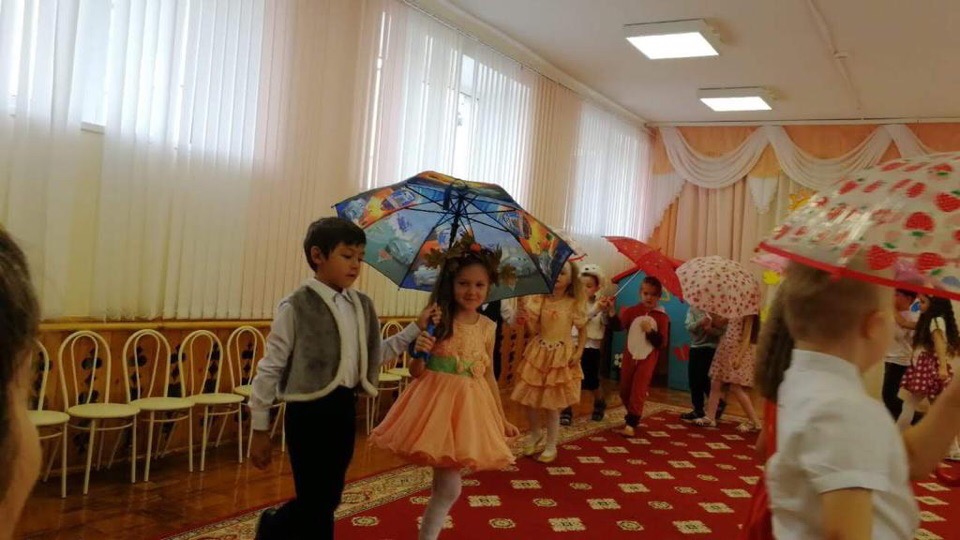 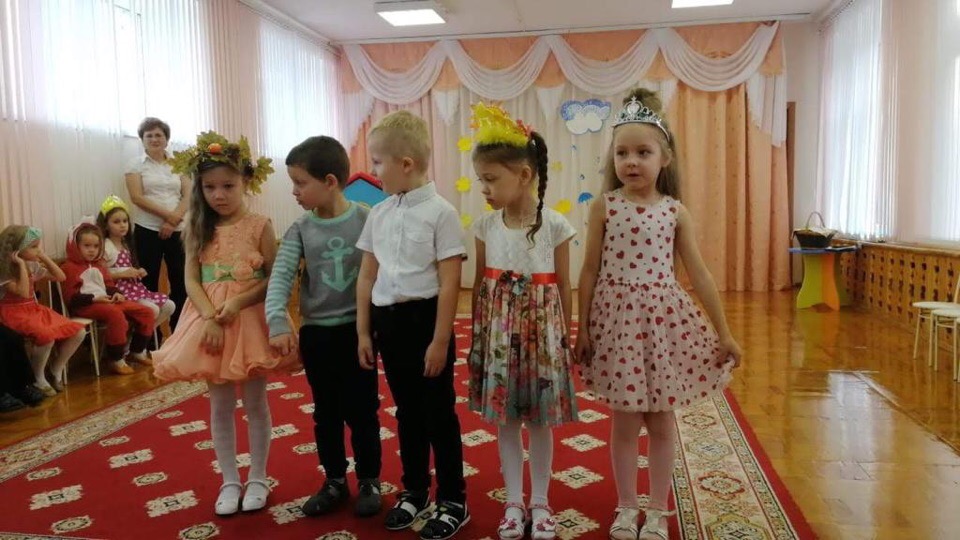 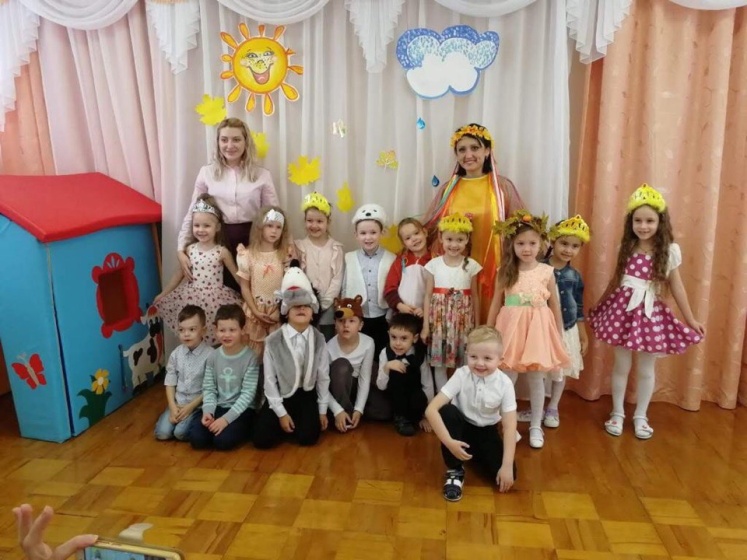 